Визитная карточка детского объединения «Техническая робототехника»Фото:Внешний вид робота с захватом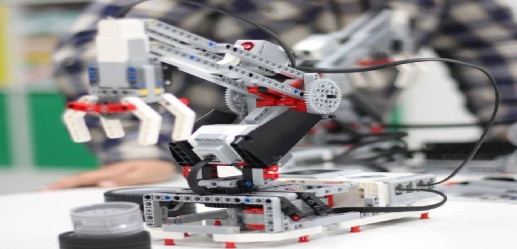 Внешний вид платформы для управления роботом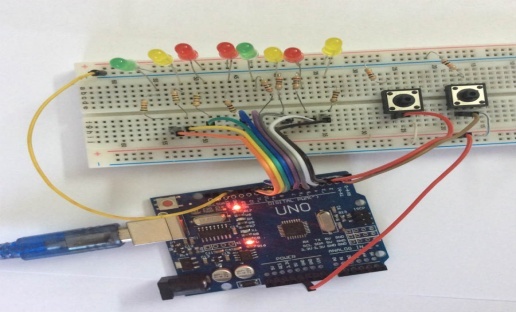 Название объединения: «Техническая робототехника»Краткая информация об объединение: Программа «Техническая робототехника» позволяет обучающимся изучить программирование и устройство роботов, научиться их разрабатывать и конструировать. После прохождения программы обучающиеся смогут произвести автоматизацию различных систем при помощи роботов. Всё это разовьёт интерес к современной робототехнике. Программа рассчитана на 1 год обучения, занятие 1 раз в неделю.Цель программы: развитие технического творчества и формирование научно – технической профессиональной ориентации у школьников, привлечение к изучению основ интеллектуальных робототехнических систем и созданию действующих моделей в рамках подготовки к робототехническим соревнованиям.ФИО педагога: Бастриков Владимир ВячеславовичКонтактная информация телефон: 89041720264 Контактная информация почта: robototexnikant@mail.ru   График работы педагога в августе: с 17 по 31 августа 2022 год. С 10.00ч. до 16.00ч. Кабинет робототехники 1 этаж.  График работы педагога в сентябре: Понедельник с 13.00ч. до 19.00 ч.Вторник с 10.00ч. до 16.00ч.Среда с 10.00ч. до 19.00ч.Четверг с 13.00ч. до 18.00ч.Пятница с 13.00ч. до 19.00ч. Кабинет робототехники 1 этаж.  